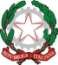 ISTITUTO COMPRENSIVO CETRARO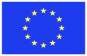 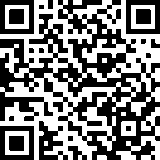 Scuola dell’Infanzia, Primaria e Secondaria di I grado ad Indirizzo Musicale Via Donato Faini - 87022 - CETRARO (CS) –  (0982) 91081- 91294C. F. 86001890788 - C. M. CSIC872004 - codice univoco ufficio UFV13L e-mail: csic872004@istruzione.it- PEC: csic872004@pec.istruzione.itSito web: www.iccetraro.edu.it codice IPA: istsc_csic872004Ai signori genitoriAgli esercenti la responsabilità genitorialeAlunn__ ____________________Classe __ sez.__ Scuola __________________________Oggetto: comunicazione carenze formativeIL DIRIGENTE SCOLASTICOCOMUNICAalle SS.LL. che l’alunn__  ___________________________________________ della classe ____ sez. ___ della Scuola                                                                                                         (cognome e nome)Secondaria di primo grado Si porta a conoscenza che l’Istituzione Scolastica, nell’ambito della propria autonomia didattica e organizzativa, ha pianificato specifiche strategie finalizzate al miglioramento/consolidamento dei livelli di apprendimento e si è impegnata ad adottare azioni/attività efficaci per il recupero delle carenze rilevate. Il/La docente con incarico di coordinatore di classe riceverà le SS.LL. in data__/__/2023, alle ore __:__, per condividere strategie di intervento comuni finalizzate a garantire all’alunno/a il successo formativo.Si confida in una attiva e fattiva collaborazione e si invitano le SS.LL. a controllare quotidianamente la puntuale esecuzione dei compiti assegnati per casa.                                                                                                                                                                       Il Dirigente scolasticoGiuseppe Francesco MantuanoVISTOil decreto  legislativo  16  aprile  1994,  n.  297,  recante approvazione del testo unico delle disposizioni  legislative  vigenti in materia di istruzione, e successive modificazioni; VISTOil decreto del Presidente della Repubblica 8 marzo  1999,  n. 275, concernente regolamento recante norme in  materia  di  autonomia delle istituzioni scolastiche; VISTAla legge 13 luglio 2015, n. 107 recante riforma  del  sistema nazionale di istruzione e formazione e delega per il  riordino  delle disposizioni legislative vigenti, ed  in  particolare  il  comma  181 lettera i);VISTOil decreto legislativo 19 febbraio 2004, n.  59,  concernente la  definizione   delle   norme   generali   relative   alla   scuola dell'infanzia  e  al  primo  ciclo  di   istruzione,   e   successive modificazioni; VISTOil decreto-legge 1° settembre 2008, n. 137,  convertito,  con modificazioni, dalla legge 30 ottobre 2008, n. 169, che agli articoli 1, 2 e 3 ha dettato norme in materia di acquisizione delle conoscenze e delle competenze  relative  a  «Cittadinanza  e  Costituzione»,  di valutazione del comportamento e degli apprendimenti degli alunni; VISTOil decreto del Presidente della Repubblica 24 giugno 1998, n. 249, come modificato dal decreto del Presidente della  Repubblica  21 novembre 2007, n. 235, concernente lo  statuto  delle  studentesse  e degli studenti della scuola secondaria; VISTOil decreto del Presidente della Repubblica 22 giugno 2009, n. 122,  concernente regolamento  recante  coordinamento  delle   norme vigenti per la valutazione degli alunni; VISTOil decreto del Presidente della Repubblica 11 febbraio  2010, recante approvazione dei traguardi per lo sviluppo delle competenze e gli obiettivi  di  apprendimento  dell'insegnamento  della  religione cattolica  per  la  scuola  dell'infanzia  e  per  il   primo   ciclo d'istruzione; VISTOil decreto legislativo 13 aprile 2017, n. 62;CONSIDERATIgli obiettivi di apprendimento previsti dal PTOF, in coerenza con le Indicazioni nazionali; PRESO ATTOdelle operazioni scrutinio quadrimestrale e delle valutazioni espresse dal Consiglio di classe; RITENUTO NECESSARIOinformare tempestivamente i genitori/gli esercenti la responsabilità genitoriale in merito alle situazioni problematiche rilevate e concordare strategie di intervento comuni finalizzate al raggiungimento dei traguardi formativi previsti dal piano di studi personalizzato;  informare tempestivamente i genitori/gli esercenti la responsabilità genitoriale in merito alle situazioni problematiche rilevate e concordare strategie di intervento comuni finalizzate al raggiungimento dei traguardi formativi previsti dal piano di studi personalizzato;   non ha raggiunto     ha parzialmente raggiunto i traguardi educativi e didattici nella/e seguente/i disciplina/e:i traguardi educativi e didattici nella/e seguente/i disciplina/e:DISCIPLINAVALUTAZIONE IN DECIMIMOTIVAZIONEItaliano__/101.  conoscenze disciplinari incomplete; 2.  incostante applicazione nello studio a casa e/o a scuola; 3.  eccessivo numero di assenze/frequenti ritardi e/o uscite anticipate; 4.  scarso interesse e partecipazione discontinua; 5. comportamento inadeguato;6.  altro (specificare) _________________________________Lingua Inglese__/101.  conoscenze disciplinari incomplete; 2.  incostante applicazione nello studio a casa e/o a scuola; 3.  eccessivo numero di assenze/frequenti ritardi e/o uscite anticipate; 4.  scarso interesse e partecipazione discontinua; 5. comportamento inadeguato;6.  altro (specificare) _________________________________Lingua Francese__/101.  conoscenze disciplinari incomplete; 2.  incostante applicazione nello studio a casa e/o a scuola; 3.  eccessivo numero di assenze/frequenti ritardi e/o uscite anticipate; 4.  scarso interesse e partecipazione discontinua; 5. comportamento inadeguato;6.  altro (specificare) _________________________________Storia__/101.  conoscenze disciplinari incomplete; 2.  incostante applicazione nello studio a casa e/o a scuola; 3.  eccessivo numero di assenze/frequenti ritardi e/o uscite anticipate; 4.  scarso interesse e partecipazione discontinua; 5. comportamento inadeguato;6.  altro (specificare) _________________________________Goegrafia__/101.  conoscenze disciplinari incomplete; 2.  incostante applicazione nello studio a casa e/o a scuola; 3.  eccessivo numero di assenze/frequenti ritardi e/o uscite anticipate; 4.  scarso interesse e partecipazione discontinua; 5. comportamento inadeguato;6.  altro (specificare) _________________________________Matematica__/101.  conoscenze disciplinari incomplete; 2.  incostante applicazione nello studio a casa e/o a scuola; 3.  eccessivo numero di assenze/frequenti ritardi e/o uscite anticipate; 4.  scarso interesse e partecipazione discontinua; 5. comportamento inadeguato;6.  altro (specificare) _________________________________Scienze__/101.  conoscenze disciplinari incomplete; 2.  incostante applicazione nello studio a casa e/o a scuola; 3.  eccessivo numero di assenze/frequenti ritardi e/o uscite anticipate; 4.  scarso interesse e partecipazione discontinua; 5. comportamento inadeguato;6.  altro (specificare) _________________________________Tecnologia__/101.  conoscenze disciplinari incomplete; 2.  incostante applicazione nello studio a casa e/o a scuola; 3.  eccessivo numero di assenze/frequenti ritardi e/o uscite anticipate; 4.  scarso interesse e partecipazione discontinua; 5. comportamento inadeguato;6.  altro (specificare) _________________________________Musica __/101.  conoscenze disciplinari incomplete; 2.  incostante applicazione nello studio a casa e/o a scuola; 3.  eccessivo numero di assenze/frequenti ritardi e/o uscite anticipate; 4.  scarso interesse e partecipazione discontinua; 5. comportamento inadeguato;6.  altro (specificare) _________________________________Arte e immagine__/101.  conoscenze disciplinari incomplete; 2.  incostante applicazione nello studio a casa e/o a scuola; 3.  eccessivo numero di assenze/frequenti ritardi e/o uscite anticipate; 4.  scarso interesse e partecipazione discontinua; 5. comportamento inadeguato;6.  altro (specificare) _________________________________Ed. Fisica__/101.  conoscenze disciplinari incomplete; 2.  incostante applicazione nello studio a casa e/o a scuola; 3.  eccessivo numero di assenze/frequenti ritardi e/o uscite anticipate; 4.  scarso interesse e partecipazione discontinua; 5. comportamento inadeguato;6.  altro (specificare) _________________________________Ed. Civica__/101.  conoscenze disciplinari incomplete; 2.  incostante applicazione nello studio a casa e/o a scuola; 3.  eccessivo numero di assenze/frequenti ritardi e/o uscite anticipate; 4.  scarso interesse e partecipazione discontinua; 5. comportamento inadeguato;6.  altro (specificare) _________________________________Strumento Musicale__/101.  conoscenze disciplinari incomplete; 2.  incostante applicazione nello studio a casa e/o a scuola; 3.  eccessivo numero di assenze/frequenti ritardi e/o uscite anticipate; 4.  scarso interesse e partecipazione discontinua; 5. comportamento inadeguato;6.  altro (specificare) _________________________________Religione__/101.  conoscenze disciplinari incomplete; 2.  incostante applicazione nello studio a casa e/o a scuola; 3.  eccessivo numero di assenze/frequenti ritardi e/o uscite anticipate; 4.  scarso interesse e partecipazione discontinua; 5. comportamento inadeguato;6.  altro (specificare) _________________________________Firma dei genitori/degli esercenti la responsabilità genitorialeFirma dei genitori/degli esercenti la responsabilità genitoriale__________________________________________